Муниципальное казенное учреждение «Контрольно-счетная палата Буинского муниципального района Республики Татарстан»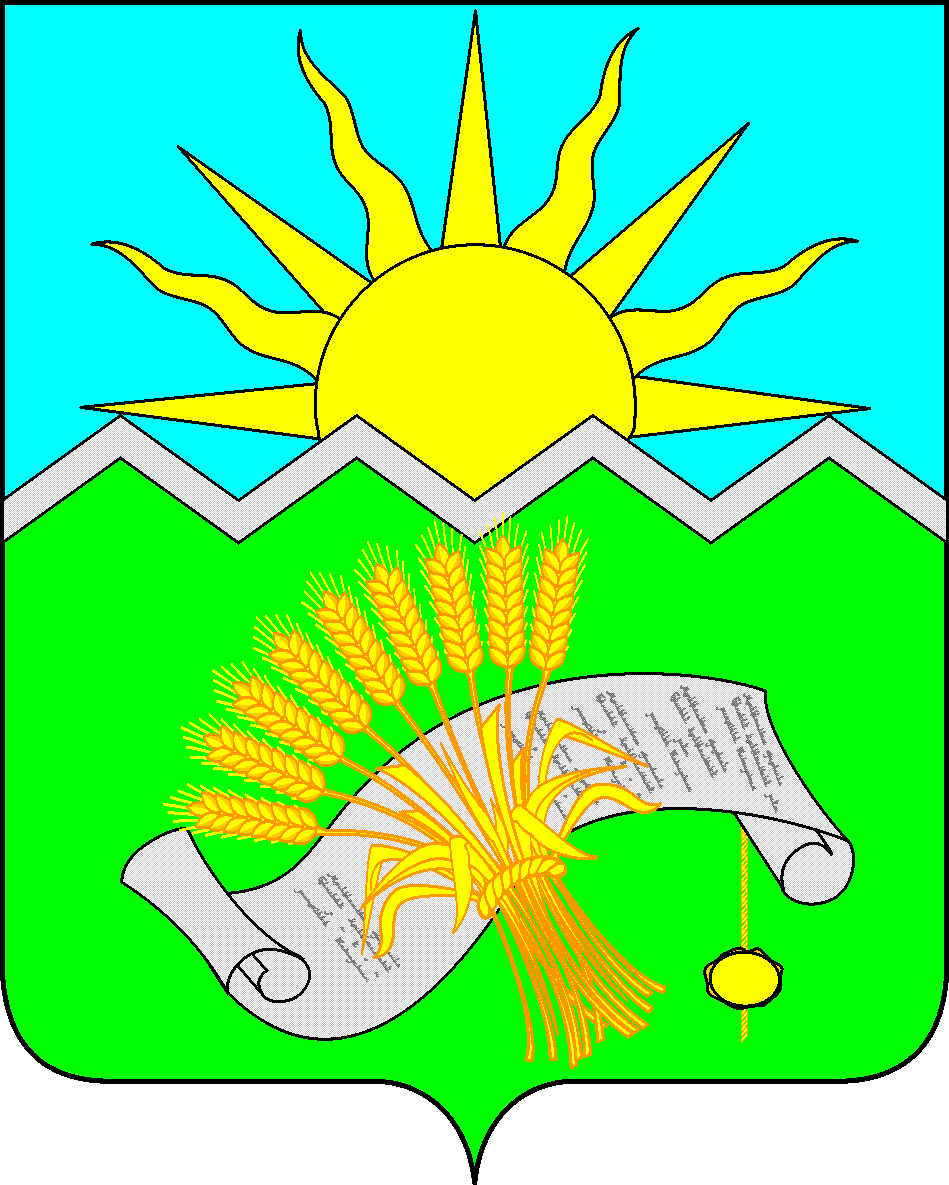 Отчет о деятельности МКУ «Контрольно-счетная палата Буинского муниципального района Республики Татарстан» в 2021 годуг. Буинск 2022 годСодержаниеОбщая часть                                                                                                         3Основные показатели деятельности                                                                  4Контрольная деятельность                                                                                 4 Экспертно-аналитическая деятельность                                                         16 Меры, принимаемые Контрольно-счетной палатой по противодействию коррупции                                                                           18 Взаимодействие со Счетной палатой Республики Татарстан, контрольно-счетными органами муниципальных образований                   20Взаимодействие с муниципальными образованиями Буинского   муниципального района в рамках соглашений о передаче полномочий по осуществлению внешнего муниципального финансового контроля      21Иная деятельность                                                                                             21 Общая частьОтчет о деятельности МКУ «Контрольно-счетная палата Буинского муниципального района Республики Татарстан» (далее по тексту – «Контрольно-счетная палата» подготовлен на основании статьи 19 Федерального закона от 7 февраля 2011 г. № 6-ФЗ «Об общих принципах организации и деятельности Контрольно-счетных органов субъектов Российской Федерации и муниципальных образований», статьи 31 Положения о Контрольно-счетной палате Буинского муниципального района Республики Татарстан, утвержденного решением Совета Буинского муниципального района от 21 февраля 2019 года № 6-38, по материалам проведенных контрольных, экспертно-аналитических и других мероприятий. Сфера контрольных полномочий Контрольно-счётной палаты Буинского муниципального района Республики Татарстан распространяется на органы местного самоуправления и муниципальные органы, муниципальные учреждения, финансируемые за счёт средств районного бюджета, а также на иные организации, если они используют имущество, находящееся в муниципальной собственности Буинского муниципального района; на органы местного самоуправления, получающие межбюджетные трансферты из районного бюджета; на коммерческие и некоммерческие организации, получающие средства из районного бюджета. Деятельность Контрольно-счетной палаты в 2021 году осуществлялась на основе принципов законности, объективности, независимости, гласности, профессиональной этики и последовательной реализации на территории Буинского муниципального района внешнего муниципального финансового контроля на основе утвержденного годового плана работы. В соответствии с определенной компетенцией, задачами Контрольно-счетной палаты в отчетном периоде были:- проведение внешних проверок отчетов об исполнении бюджета; - осуществление экспертиз проектов бюджета;	- финансово-экономической экспертизы проекта муниципальных программ;- осуществление контроля за использованием средств бюджета, распоряжением и использованием муниципальной собственности;- информирование о своей деятельности Совет Буинского муниципального района, Главу Буинского муниципального района, а также общественность через средства массовой информации и информационно-коммуникационную сеть «Интернет». Основные показатели деятельностиВ 2021 году Контрольно-счетной палатой проведено 86 контрольных и экспертно-аналитических мероприятий, в том числе проведено 7 контрольных и 79 экспертно-аналитических мероприятий. По результатам проведенных контрольных и экспертных мероприятий подготовлено 7 актов проверок, выдано 5 представлений, 70 экспертных заключений, из них 32 заключения на проекты решений о бюджете на 2022 год и на плановый период 2023 и 2024 годы, 36 экспертных заключений, в том числе: 31 по результатам внешней проверки годовой бюджетной отчетности об исполнении бюджета за 2020 год, за 1 квартал 2021 года, за 1 полугодие 2021 года и 9 месяцев текущего года, 2 проверки главных администраторов бюджетных средств (Финансово-бюджетная палата и Палата имущественных и земельных отношений), 2 финансово-экономических экспертиз по муниципальным программам,  9 аналитических записок, привлечены к дисциплинарной  ответственности 2 должностных лица.С целью выявления и пресечения правонарушений в финансово-бюджетной сфере материалы всех контрольных мероприятий Контрольно-счетной палатой направлены в Буинскую городскую Прокуратуру. Прокуратурой района внесено 7 представлений об устранении нарушений бюджетного законодательства.Контрольная деятельностьКонтрольные мероприятия проводились в соответствии со стандартами внешнего муниципального контроля Контрольно-счетной палаты, с использованием опыта Счетной палаты Республики Татарстан. По итогам проведенных мероприятий установлены нарушения трудового, гражданского, бюджетного законодательства РФ, требований к ведению бухгалтерского учета и составлению бухгалтерской отчетности, порядка управления и распоряжения муниципальным имуществом, формирования планов финансово-хозяйственной деятельности, предоставления субсидий, организации образовательной деятельности, а также факты предоставления недостоверной информации. Контрольные мероприятия проводились в учреждениях и организациях различных форм собственности, получающих и использующих средства бюджета муниципального района, а также использующих муниципальную собственность. В 2021 году Контрольно-счетной палатой проведено 7 контрольных мероприятий. Всего контрольными мероприятиями охвачено (проверено) 7 объектов. Общий объем выявленных нарушений законодательства в финансово-бюджетной сфере составил 18 708,59 тыс. рублей. Из общей суммы нарушений: нарушения ведения бухгалтерского учета, составления и представления бухгалтерской (финансовой) отчетности составили – 14 199,7 тыс. рублей или 75,90%, нарушения при формировании и исполнении бюджетов – 143,4 тыс. рублей или 0,77 % от общего объема финансовых нарушений, нарушение при распоряжении и использовании государственной (муниципальной) собственности – 2 776,89 тыс. рублей или 14,84%, нарушения при осуществлении государственных (муниципальных) закупок – 1 572,5 тыс. рублей или 8,40%, прочие нарушения – 16,1 тыс. рублей или 0,09%. Кроме того, установлено неэффективное использование бюджетных средств – 8 063,24 тыс. рублей. Всего по результатам проведенных в 2021 году мероприятий принято мер по устранению нарушений и недостатков в стоимостной оценке в сумме 15 459,35 тыс. рублей, что составляет 82,63% к общему объему выявленных нарушений. В отчетном году плановые контрольные мероприятия проводились в Исполнительных комитетах Аксунского, Кошки-Теняковского, Кайбицкого, Черки-Кильдуразского и Киятского сельских поселений Буинского муниципального района.  Контрольным мероприятием охвачены вопросы соответствия нормативно-правовой основы проверяемого муниципального образования бюджетному законодательству, проведен анализ доходной части бюджетов поселений, проанализировано исполнение местного бюджета поселения на предмет законности, эффективности, результативности и целевого характера использования средств. В ходе контрольного мероприятия в Аксунском сельском поселении выявлено: - на сайте в телекоммуникационной сети «Интернет» не размещен отчет об исполнении бюджета за 2019 год;- допущено нарушение статьи 217 Бюджетного кодекса РФ, указывающей, что «Утвержденные показатели сводной бюджетной росписи должны соответствовать закону (решению) о бюджете», на сумму 23,4 тыс. рублей в 2021 году;- на балансе поселения числится недвижимое имущество: здание сельского клуба - без подтверждающих государственную регистрацию права документов, стоимостью 450,9 тыс. руб.;- в нарушение ст. 689 ГК РФ здание сельского дома культуры предоставлено в пользование учреждению культуры без оформления соответствующего договора;- в учетных регистрах за сентябрь 2020 года отражена операция по выбытию автомобиля без согласованного с собственником решения об изъятии имущества и оформления соответствующего акта на сумму 360,0 тыс. рублей;- в нарушение п. 10 Инструкции N 174н, п. 10 Инструкции N 183н в составе основных средств числятся объекты основных средств, стоимостью до 3,0 тыс. рублей, на сумму 14,5 тыс. рублей, в том числе: веб камера с микрофоном, стоимостью 665,00 рублей, стол компьютерный угловой, стоимостью 2 068,00 рублей, стол компьютерный угловой, стоимостью 2 067,00 рублей, стол компьютерный угловой, стоимостью 3 375,00 рублей, тумба в количестве 2х единиц, на сумму 4 600,00 рублей, кресло «Престиж», стоимостью 1 700,00 руб.;- в нарушение норм ст. 9 Закона о бухгалтерском учете и п. 9 Инструкции № 157н допущено несвоевременное принятие к бухгалтерскому учету первичных учетных документов на сумму 1,7 тыс. рублей;- в нарушение п. ст. 9 закона о бухучете № 402-ФЗ, принят к учету документ без заполнения обязательных реквизитов, в документе не указаны дата составления и период, в который проводились работы, что привело к оплате документально не подтвержденных работ в сумме 407,9 тыс. рублей; - в нарушение п. 20 СГС "Концептуальные основы..." ч. 1 ст. 9 Закона о бухгалтерском учете, п. 9 Инструкции № 157н в регистрах бухгалтерского учета отражены бухгалтерские записи без оправдательных документов построенные дороги на средства самообложения на сумму 1 871,8 тыс. рублей;- допущена неверная классификация хозяйственного инвентаря- триммер бензиновый в качестве объекта учета, в частности, отнесение основных средств к материальным запасам на сумму 6,1 тыс. руб.;- выведенные из эксплуатации объекты: источник бесперебойного питания, монитор ЖК, принтер, принтер лазерный, принтер лазерный Samsung, системный блок, системный блок 2 ядерный, следует вывести из состава основных средств и учитывать за балансом на счете 02 "Материальные ценности, принятые на хранение" до завершения процедуры их списания (п. 335 Инструкции N 157н). Вышеизложенное приводит также к искажению бюджетной отчетности;- отпускные выплаты сотрудникам осуществляется с нарушением трудового законодательства – ст. 136 ТК РФ, выплачивается на 2-9 день после начала отпуска;- материальные запасы в поселении списываются не по их фактическому выбытию;- допущена дополнительная нагрузка на бюджетную систему, сумма неэффективного использования бюджетных средств 0,5 тыс. рублей;- допущено нарушение срока оплаты выполненных работ по муниципальным контрактам на сумму 788,4 тыс. рублей;- установлено нарушение сроков размещения информации по муниципальным контрактам за поставку ежемесячного электрической энергии и газа.В ходе контрольного мероприятия в Кошки-Теняковском сельском поселении выявлено:- исполнительный комитет размещен по другому адресу, чем указано в ЕГРЮЛ;-на сайте в телекоммуникационной сети «Интернет» не размещен отчет об исполнении бюджета за 2019 год, 2020 год и о бюджете на 2021 год;- на балансе поселения числится недвижимое имущество: здание сельского клуба - без подтверждающих государственную регистрацию права документов, стоимостью 186,0 тыс. руб.;- в нарушение ст. 689 ГК РФ здание сельского дома культуры предоставлено в пользование учреждениям культуры без оформления соответствующих договоров;- в нарушение условий договоров на безвозмездные представление муниципального имущества счета на возмещение коммунальных расходов ссудополучателем не выставляется;- в нарушение п. 10 Инструкции N 174н, п. 10 Инструкции N 183н в составе основных средств числятся объекты основных средств - источник бесперебойного питания APC RS 500 VA, стоимостью до 3,0 тыс. рублей, на сумму 2,9 тыс. рублей;- в нарушение норм ст. 9 Закона о бухгалтерском учете и п. 9 Инструкции № 157н допущено списание без заключения комиссии на сумму 21,8 тыс. рублей. Так в сшивах за май 2019 года отсутствуют заключения комиссии (подписи) в Актах о списании материальных запасов № 18 от 08.05.2019 года на сумму 1950,00 рублей; № 361 от 16.05.2019 года на сумму 7980,00 рублей, № УП 000289766 от 31.05.2019 года на сумму 4060,00 рублей. Аналогично и в сшивах за октябрь 2020 года отсутствует заключение комиссии (подписи) в Акте о списании материальных запасов №246 от 06.10.2020 года на сумму 7795,00 рублей;- в нарушение п. 20 СГС "Концептуальные основы..." ч. 1 ст. 9 Закона о бухгалтерском учете, п. 9 Инструкции № 157н в регистрах бухгалтерского учета отражены бухгалтерские записи без оправдательных документов построенные дороги на средства самообложения, организация освещения территории населенного пункта, создание и обустройство зон отдыха, ремонт водопропускной трубы и дамбы на сумму 5 329,7 тыс. рублей;- в нарушении Порядка, утвержденного приказом Минфина РФ от 29.11.2017 №209н оплачены расходы за оказанные услуги по обращению с ТКО на сумму 14,2 тыс. руб. и отражено по подстатье 225, следовало 223 «Коммунальные услуги»;- в составе основных средств на балансе поселения числится выведенное из эксплуатации имущество на сумму 80,4 тыс. руб.: планшетный компьютер Diqma Plane 1601 3G, балансовой стоимостью 5 990,00 руб. и Тат. Пимурзинский сельский клуб балансовой стоимостью 74 401,76 руб. выведенные из эксплуатации объекты следует вывести из состава основных средств и учитывать за балансом на счете 02 до завершения процедуры их списания;- в нарушении п.349 Инструкции №157, на забалансовом счете 09 «Запасные части к транспортным средствам, выданные взамен изношенных» не отражена аккумулятор на сумму 5,1 тыс. руб.;- отпускные выплаты сотрудникам осуществляется с нарушением трудового законодательства – ст. 136 ТК РФ, выплачивается на 2-3 день после начала отпуска;- материальные запасы в поселении списываются не по их фактическому выбытию;-в рамках гарантийного срока по муниципальному контракту, Подрядчику необходимо устранить обрушение подстилающих и выравнивающих слоев основании ремонт водопропускной трубы и дамбы;- допущено нарушение срока оплаты выполненных работ по муниципальному контракту на сумму 784,1 тыс. рублей (ст. 7.32.5 Кодекса Российской Федерации об административных правонарушениях);- установлено нарушение сроков размещения информации по муниципальным контрактам за поставку ежемесячного электрической энергии и газа.В ходе контрольного мероприятия в Кайбицком сельском поселении установлено: - допущено нарушение статьи 217 Бюджетного кодекса РФ, указывающей, что «Утвержденные показатели сводной бюджетной росписи должны соответствовать закону (решению) о бюджете», на сумму 40,0 тыс. рублей не уточнено бюджет поселения в 2021году;- исполнительный комитет размещен по другому адресу, чем указано в ЕГРЮЛ;- в нарушение норм ст. 9 Закона о бухгалтерском учете допущено списание без заключения комиссии на сумму 5,7 тыс. рублей. Так в сшивах за май 2019 года выявлено отсутствуют заключения комиссии (подписи) в Акте о списании материальных запасов № 3064162 от 31.05.2019 года на сумму 5 680,00 рублей; - в нарушение п. 20 СГС "Концептуальные основы..." ч. 1 ст. 9 Закона о бухгалтерском учете, в регистрах бухгалтерского учета отражены бухгалтерские записи без оправдательных документов организация освещения населенного пункта на сумму 841,1 тыс. рублей; - в нарушении Порядка, утвержденного приказом Минфина РФ от 29.11.2017 №209н оплачены расходы за оказанные услуги по обращению с ТКО на сумму 25,2 тыс. руб. в 2019 году и отражено по подстатье 225, следовало 223 «Коммунальные услуги»;- в нарушение норм ст. 9 Закона о бухгалтерском учете допущено к оплате авансовый отчет без утверждения со стороны бухгалтерии и принятие к бухгалтерскому учету первичных документов на сумму 4,7 тыс. руб.;- в составе основных средств на балансе поселения числится выведенное из эксплуатации имущество на сумму 2 267,6 тыс. руб.: пристрой к Верхней Наратбашской школы (1977 года постройки) балансовой стоимостью 15 478,28 рублей, здание Верхней Наратбашской школы (1976 года постройки) балансовой стоимостью 663 452,16 рублей, здание Старые Еналинской школы (1976 года постройки) балансовой стоимостью 241 011,56 рублей,  здание Кайбицкого садика (1981 года постройки) балансовой стоимостью 1 105 753,60 рублей, сарай Верхней Наратбашской школы (1964 года постройки) балансовой стоимостью 65 459,76 рублей, здание мастерской Кайбицкой школы (1976 года постройки) балансовой стоимостью 171 170,96 рублей, сарай для дров Кайбицкого клуба (1975 года постройки) балансовой стоимостью 5 299,32 рублей,  выведенные из эксплуатации объекты следует вывести из состава основных средств и учитывать за балансом на счете 02 до завершения процедуры их списания;- в учетных регистрах за 2020 год не отражена операция по выбытию автомобиля на сумму 463,9 тыс. руб. в связи с продажей и не оформлено соответствующий акт;- отпускные выплаты сотрудникам осуществляется с нарушением трудового законодательства – ст. 136 ТК РФ, выплачивается на 2-8 день после начала отпуска;- материальные запасы в поселении списываются не по их фактическому выбытию;- допущено нарушение срока оплаты выполненных работ по муниципальному контракту на сумму 9,9 тыс. рублей (ст. 7.32.5 Кодекса Российской Федерации об административных правонарушениях);- установлено нарушение сроков размещения информации по муниципальным контрактам за поставку ежемесячного электрической энергии и газа.В ходе контрольного мероприятия в Черки-Кильдуразском сельском поселении установлено: -не размещено отчет об исполнении бюджета за 2019-2020 годы, бюджет на 2021 года на официальном сайте в телекоммуникационной сети "Интернет";-допущено нарушение статьи 217 Бюджетного кодекса РФ, указывающей, что «Утвержденные показатели сводной бюджетной росписи должны соответствовать закону (решению) о бюджете» году, на 40,0 тыс. рублей не уточнено бюджет поселения в 2021году;-допущено нарушение Приказа Минфина РФ № 52н - в учетных регистрах поселения отражены бухгалтерские записи без оправдательных документов на сумму 230,6 тыс. рублей: благоустройство родника с. Ч.Бибкеево, балансовой стоимостью 122 000,00 руб. оформлено без акта; коврик багажный и салонный, резина, балансовой стоимостью 26 138,98 руб. принят на учет дважды и в стоимости автомобиля и отдельной строкой; музыкальное оборудование, балансовой стоимостью 82 432,00 руб. принят без акта приема передачи;-выявлено наличие неучтенных объектов: 8 - памятников, 4 -водонапорных башен, 1 - гидротехническое сооружение;-в нарушение Порядка, утвержденного приказом Минфина РФ от 29.11.2017 №209н оплачены расходы за оказание услуги по обращению с ТКО в 2019 году на сумму 37,5 тыс. рублей в 2019 году и отражено по подстатье 225, следовало 223 «Коммунальные услуги»;-материальные запасы в поселении списываются не по их фактическому выбытию;-исполнительным комитетом в 2020 году не включено в реестр муниципальной собственности часть имущества на сумму 79,4 тыс. рублей;-в учетных регистрах за 2019 год отражена операция по выбытию автомобиля в связи с продажей и не оформлено соответствующий акт, а также отсутствуют первичные документы о выбытии на сумму 455,1 тыс. рублей;-в составе основных средств на балансе поселения числится выведенное из эксплуатации имущество на сумму 832,7 тыс. рублей: Черки-Бибкеевский сельский клуб (1976 года постройки) балансовой стоимостью 772 424,48 рублей, который находится в полуразборном виде и не эксплуатируется, а также неиспользуемых в связи с их физическим и моральным износом компьютерная техника, на сумму 60 310,88: компьютер, балансовой стоимостью 14 831,44 руб.; компьютер, балансовой стоимостью 27 410,04 руб.; ксерокс, балансовой стоимостью 10 580,00 руб.; сканер Canon CanoScan, балансовой стоимостью 4 189,40 руб.; фотоаппарат, балансовой стоимостью 3 300,00 руб.;-в нарушении п.20 СГС «Концептуальные основы…» ч.1 ст. 9 ФЗ от 06.12.2011 №402-ФЗ не приняты к бюджетному учету объекты основных средств после капитального ремонта клуба на сумму 71,1 тыс. рублей:  выключатели автоматические «IEK» ВА47-100 1Р - 29 шт на сумму 12 018,18 руб., выключатели автоматические «IEK» ВА47-100 3Р 63А - 2 шт на сумму 2 378,42 руб., шкаф ВРУ8-11-1Н-002-54УХЛ4 1 шт на сумму 22 457,32 руб., счетчик электроэнергии трехфазный 1 шт на сумму 3 489,43 руб., электронагреватель Superlux NTS 50V - 1 шт на сумму 23 856,36 руб., вентилятор вытяжные настенного типа OSTBERG марки KVFU 100A - 1 шт на сумму 6 920,75 руб.-отпускные выплаты сотрудникам осуществляется с нарушением трудового законодательства – ст. 136 ТК РФ, выплачивается на 8-15 день после начала отпуска;-выплата при увольнении сотрудникам осуществляется с нарушением трудового законодательства – ст. 140 ТК РФ, выплачивается на 9-120 день;-допущены нарушения порядка и сроков ведения реестра муниципальных контрактов на сайте http://zakupki.gov.ru за поставку ежемесячного электрической энергии и газа;-допущено нарушение сроков выполнения работ по муниципальным контрактам заключенных с ООО «Аква-Августэ» на сумму 67,3 тыс. рублей:	 1. Муниципальный контракт №4 от 01.11.2020 года заключен с ООО «Аква-Августэ» на организацию освещения в Черки-Кощаково, со сроком выполнения работ со дня подписания по 25.11.2020 года. Работы выполнены в полном объеме, акт приема выполненных работ КС-2 подписан 27.11.2020г. за № 1 на сумму 19 982,00 рублей, с нарушением срока на 2 дня. Оплата выполненных работ осуществлена платежным поручением от 01.12.2020 №285666 на сумму 19 982,00 рублей.2. Муниципальный контракт №8 от 01.11.2020 года заключен с ООО «Аква-Августэ» на организацию освещения в Черки-Ишмяково, со сроком выполнения работ со дня подписания по 5.11.2020 года. Работы выполнены в полном объеме, акт приема выполненных работ КС-2 подписан 09.11.2020г. за № 1 на сумму 47 297,24 рублей, с нарушением срока на 4 дня. Оплата выполненных работ осуществлена платежным поручением от 25.11.2020 №165694 на сумму 47 297,24 рублей. Меры ответственности Заказчиком к Исполнителям не применялись;-допущено нарушение срока оплаты выполненных работ по муниципальному контракту на сумму 2 738,9 тыс. рублей: муниципальный контракт «Ремонт дорог в Черки-Кильдуразском СП Буинского муниципального района РТ» от 24.07.2019г. №2019.160711 заключен с ООО «РусРемСтрой» на сумму 2 738 952,96 руб. Работы выполнены в полном объеме, акт приема выполненных работ КС-2 подписан 25.10.2019г. за № 1 на сумму 2 738 952,96 рублей. Оплата выполненных работ осуществлена платежным поручением от 25.11.2019 №464,465,466 на сумму 2 738 952,96 рублей с нарушением срока оплаты на 6 дней;-не приняты меры ответственности к Подрядчику ООО «ПМК № 5» по устранению недостатков в виде подтеки в фойе, гримерке и зрительном зале после капитального ремонта крыши и потолка;-излишне начислено доплата за ведение воинского учета в связи с отсутствием распоряжения о ведения воинского учета в размере 2,8 тыс. рублей; -излишне начислено компенсация за неиспользованный отпуск вместо 56 календарных дней, оплатили за 84 календарных дней уборщице служебных помещений в размере 5,8 тыс. рублей; -наименование должностей (техничка) учреждения, указанные в табелях и распоряжениях не соответствуют штатному расписанию;-не организовано претензионная работа к "Организатору разбора" Тазиеву И.Ф. по разбору здания Черки-Бибкеевского клуба. На основании договора на право осуществления разбора (демонтажа) муниципального имущества №1 от 04.03.2020 года заключенный между МКУ «Палата имущественных и земельных отношений Буинского муниципального района» и «Организатором разбора» Тазиевым И.Ф. срок разбора предусмотрено до 31.07.2021 года, что полностью не исполнено.В ходе контрольного мероприятия в Киятском сельском поселении установлено:-не размещено отчет об исполнении бюджета за 2019-2020 годы на официальном сайте в телекоммуникационной сети "Интернет";-допущено нарушение статьи 217 Бюджетного кодекса РФ, указывающей, что «Утвержденные показатели сводной бюджетной росписи должны соответствовать закону (решению) о бюджете», на 40,0 тыс. рублей не уточнено бюджет поселения в 2021 году;-в нарушение Порядка, утвержденного приказом Минфина РФ от 29.11.2017 №209н оплачены расходы за оказание услуги по обращению с ТКО в 2019 году на сумму 20,3 тыс. рублей и отражено по подстатье 225, следовало 223 «Коммунальные услуги»;- исполнительный комитет размещен по другому адресу, чем указано в ЕГРЮЛ; - электропотребление дома культуры учитывается на неиспользуемом объекте, бывшее здание сельсовета;-материальные запасы в поселении списываются не по их фактическому выбытию;- в регистрах бухгалтерского учета отражены бухгалтерские записи без оправдательных документов на сумму 128,1 тыс. рублей: в 2019 году- дорога с. Кият ул. Молодежная, протяженностью 100*4 метров, балансовой стоимостью 128 070,85 руб.-исполнительным комитетом в 2020 году не включено в реестр муниципальной собственности часть имущества на сумму 579,75 тыс. рублей;-выявлено наличие неучтенного объекта – обелиск землякам участникам ВОВ в с. Русские Кищаки и спортивного инвентаря в клубе– настольный теннис;-в учетных регистрах не отражена операция по выбытию автомобиля в связи с продажей и не оформлено соответствующий акт, а также отсутствуют первичные документы о выбытии на сумму 549,7 тыс. рублей;-в составе основных средств на балансе поселения числится выведенное из эксплуатации имущество на сумму 71,1 тыс. рублей:  МКУ «Палата имущественных и земельных отношений муниципального образования Буинский муниципальный район РТ» по результатам торгов №2 от 01.07.2019 года здание реализовано ОАО «Киятское», договор купли-продажи от 06.07.2019 на сумму 17 578,40 рублей, бензокоса 2012 года на сумму 7 450,00 рублей и ряд основных средств, неиспользуемых в связи с их физическим и моральным износом, на сумму 46 134,00: принтер, балансовой стоимостью 6 532,00 руб.; телефакс, балансовой стоимостью 4 129,00 руб.; телефакс, балансовой стоимостью 6 424,00 руб.; копировальный аппарат, балансовой стоимостью 18 432,00 руб.; МФУ, балансовой стоимостью 6 500,00 руб.; фотоаппарат, балансовой стоимостью 4 117,00 руб.;-установлено недостача Лесных насаждений 40 га балансовой стоимостью 1 480,84 тыс. рублей, остаточная стоимость 1 231,42 тыс. рублей, поставленных на учет 14.07.2015 года;- здание сельского дома культуры предоставлено в пользование культуры без оформления соответствующих договоров;-расходуются бюджетные средства на содержание объекта – сети системы водоснабжения;-отпускные выплаты сотрудникам осуществляется с нарушением трудового законодательства – ст. 136 ТК РФ, выплачивается на 1-7 день после начала отпуска;-выплата при увольнении сотрудникам осуществляется с нарушением трудового законодательства – ст. 140 ТК РФ, выплачивается на 98-162 день после увольнения;-излишне начислено заработная плата во время больничного уборщице служебных помещений в размере 7,5 тыс. рублей; -допущены нарушения порядка и сроков ведения реестра муниципальных контрактов на сайте http://zakupki.gov.ru за поставку ежемесячного электрической энергии и газа;-допущено нарушение срока оплаты выполненных работ по муниципальному контракту на сумму 2 087,8 тыс. рублей: по контракту на выполнение работы «Организация пешеходных коммуникаций, в том числе тротуаров в с. Кият в Киятском СП Буинского муниципального района РТ» от 31.08.2020г. №2020.1808-17 заключенного с ООО «СтройГарант+» на сумму 2 274920,00 руб. Работы выполнены в полном объеме, акт приема выполненных работ КС-2 подписан 01.10.2020г. за № 1 на сумму 2 087 826,12 рублей. Оплата выполненных работ осуществлена платежным поручением от 30.10.2020 №413643 на сумму 1 137 460,00 рублей с нарушением срока оплаты на 7 дней и от 20.11.2020 №59371 на сумму 950 366,12 рублей с нарушением срока оплаты на 21 дней.Также в соответствии с поручением Главы Буинского муниципального района Контрольно-счетной палатой проведена проверка соблюдения законности и эффективности отдельных вопросов финансово-хозяйственной деятельности Акционерного общества «Буинское многоотраслевое производственное предприятие жилищно-коммунального хозяйства» (Инженерные сети). В результате проверки выявлено следующее:В составе основных средств числятся объекты, которые не используются в хозяйственной деятельности: Склад ГСМ (цистерны) балансовой стоимостью 90867,17 рублей, Газ мусоровоз КО-440-2 с боковой загрузкой балансовой стоимостью 1355000 рублей, МАЗ КО-450-11 на шасси балансовой стоимостью 1926214,32 рублей, Оборудование плужное Камаз 44111 с гидроповоротом балансовой стоимостью 170000 рублей, Оборудование плужное Камаз 44111 с гидроповоротом балансовой стоимостью 98 000 рублей.Таким образом, стоимость неиспользуемых объектов основных средств в АО «Буинское МПП ЖКХ» составляет 3 640 081,49 руб., что являет собой признаки неэффективного использования имущества.Имеющаяся на 01.01.2021 года дебиторская задолженность Исполнительного комитета города Буинск перед АО «Буинское МПП ЖКХ» в размере 338790,29 руб. образовалась по причине несвоевременного возврата обеспечения по муниципальным контрактам. На момент контрольного мероприятия указанная задолженность составляет 341002,44 руб. ведется претензионная работа Исполнителя к Заказчику. На сегодняшний день задолженность не погашена, тем самым Заказчиком нарушается п. 12.2 муниципальных контрактов, предусмотренный п. 27 ст. 34 44-ФЗ.В составе дебиторской задолженности, числится задолженность населения за оказанные услуги по вывозу мусора в размере 1 043,9 тыс. руб. Указанная задолженность образовалась еще до 01.01.2020 года. В течение отчетного периода платежей от населения в счет погашения задолженности не поступало. Из чего следует, что данная дебиторская задолженность проблемная (сомнительная), требуется анализ на их перспективность.В нарушение п 6.3. указаний ЦБ РФ от 11.03.2014г. № 3210-У выдача наличных денег работникам под отчет на расходы, связанные с осуществлением деятельности предприятия, расходный кассовый ордер 0310002 оформляется без распорядительного документа.Должностной оклад Генерального директора предприятия увеличен с начала 2021 года на 10% без согласования с советом директоров предприятия. Таким образом, в январе 2021 года руководителю излишне начислена заработная плата в размере 7020,00 руб., в том числе окладная часть 5400,00 руб., премия 1620,00 руб., сумма излишне начисленных страховых взносов составила 2120,04 руб.В нарушение ст. 136 Трудового кодекса РФ предприятием периодически допускаются случаи выплаты заработной платы работникам реже, чем раз в полмесяца. Согласно пояснения руководителя предприятия связано с недостатком денежных средств предприятия, из-за задержки оплаты за оказанные услуги покупателями и заказчиками. Кроме того, предприятием допускаются случаи несвоевременной выплаты работникам отпускных, что также является нарушением требований ст. 136 ТК РФ.На основании требования в порядке ст.22 ФЗ «О прокуратуре РФ», Буинской городской Прокуратуры, в рамках действующего соглашения проведена проверка финансово-хозяйственной деятельности ГАУЗ «Буинская центральная районная больница» по расходованию бюджетных средств, выделенных на проведение мероприятий, связанных с профилактикой и лечением коронавирусной инфекции (COVID) в 2021 году. Нарушений не установлено.Экспертно-аналитическая деятельностьЭкспертно – аналитическая деятельность Контрольно-счетной палаты направлена на обеспечение контроля исполнения бюджета Буинского муниципального района и подготовки заключений на проекты бюджета района на очередной финансовый год, а также на подготовку аналитических материалов по вопросам финансового контроля. Полномочиями Контрольно-счетной палаты являются экспертиза проектов решений о бюджете Буинского муниципального района, внешняя проверка годовых отчетов об исполнении бюджета Буинского муниципального района, включая внешнюю проверку отчетности главных администраторов, а также экспертиза проектов решений о бюджете поселений и внешней проверки годового отчета об исполнении бюджетов сельских поселений. Всего в 2021 году проведено 79 экспертно-аналитических мероприятия, по результатам которых подготовлено 70 экспертных заключений, из них 32 заключения на проекты решений о бюджете на 2022 год и на плановый период 2023 и 2024 годы, 36 экспертных заключений, в том числе: 31 по результатам внешней проверки годовой бюджетной отчетности об исполнении бюджета за 2020 год, за 1 квартал 2021 года, за 1 полугодие 2021 года и 9 месяцев текущего года, 2 проверки главных администраторов бюджетных средств (Финансово-бюджетная палата и Палата имущественных и земельных отношений), 2 финансово-экономических экспертиз по муниципальным программам,  9 аналитических записок.В отчетном году Контрольно-счетной палатой подготовлено Заключение на проект решения о бюджете Буинского муниципального района Республики Татарстан, на проекты решений о бюджетах 30 сельских и одного городского поселения Буинского муниципального района Республики Татарстан на 2022 год и плановый период 2023 и 2024 годов. При подготовке заключения на проект решения «О бюджете Буинского муниципального района Республики Татарстан на 2022 год и плановый период 2023 и 2024 годов» рассматривалось соответствие проекта решения действующему законодательству, основные характеристики бюджета, резервы увеличения собственных доходов бюджета, распределение бюджетных ассигнований для решения вопросов местного значения, анализ основных показателей прогноза социально-экономического развития Буинского муниципального района на 2022-2024 годы, а также осуществления программных и непрограммных расходов бюджета. При проведении экспертизы оценивалось состояния документов, составляющих основу формирования и порядок расчетов основных показателей, проанализированы прогнозные экономические показатели, принятые за основу в расчетах доходов бюджета. По итогам экспертизы дано заключение о соответствии проекта решения о бюджете требованиям, установленным статьей 184.1 Бюджетного кодекса Российской Федерации, подготовлен ряд предложений в части применения кодов бюджетной классификации Российской Федерации. На основании действующих Соглашений о передаче полномочий по осуществлению внешнего финансового контроля Контрольно-счетной палатой проведена экспертиза и подготовлены заключения на проекты решений о бюджетах 30 сельских и одного городского поселения. При формировании бюджетов поселений выявлены нарушения указаний о порядке применения бюджетной классификации, несогласованность показателей текстовой и табличных частей проектов решений о бюджете. Все нарушения были устранены в ходе проведения экспертно-аналитических мероприятий.В соответствии с требованиями статьи 264.4 Бюджетного кодекса Российской Федерации и Положением о бюджетном процессе и бюджетном устройстве в Буинском муниципальном районе проведена внешняя проверка Отчета об исполнении бюджета Буинского муниципального района за 2020 год. Проведены проверки годовой бюджетной отчетности 30 сельских поселений за 2020 года. Годовые отчеты для проведения внешней проверки представлены в установленные сроки, перечень представленных документов в основном соответствует установленному составу бюджетной отчётности (ст. 264.4. Бюджетного кодекса Российской Федерации). Полнота зачисленных платежей в бюджет соответствующего уровня подтверждается информацией Управления федерального казначейства по Республике Татарстан на 01.01.2021 г., представленного в рамках действующего Соглашения об информационном взаимодействии Контрольно-счетной палаты с Управлением Федерального казначейства по Республике Татарстан.По результатам внешней проверки годовой бюджетной отчетности главных администраторов средств бюджета Буинского муниципального района подтверждена полнота и достоверность показателей, отраженных в Отчете об исполнении бюджета за 2020 год по доходам –  1347 252,01 тыс. рублей, по расходам –  1311 543,43 тыс. рублей, профицит бюджета составил – 35 708,58 тыс. рублей. Меры, принимаемые Контрольно-счетной палатой по противодействию коррупцииВ ходе контрольной деятельности Контрольно-счетной палатой уделялось внимание коррупционным факторам и рискам при расходовании бюджетных средств и управлении муниципальной собственностью участниками бюджетного процесса. Председатель Контрольно-счетной палаты принимал участие в проводимых совещаниях, в работе Комиссии по противодействию коррупции при Главе Буинского муниципального района, на заседаниях Совета района, комиссии по бюджетному процессу. В пределах полномочий Контрольно-счетная палата принимает участие в мероприятиях, направленных на противодействие коррупции. Совместно с помощником Главы по вопросам противодействия коррупции в рамках контрольного мероприятия выборочно проверено соответствие фактического наличия имущества учреждения данным регистров бюджетного учета (инвентаризационных описей) в Киятском сельском поселении.Выявлено, что фактическое наличие имущества учреждения соответствует данным регистров бюджетного учета (инвентаризационных описей), кроме здания Киятского СМС, Лесные насаждения 40 га, автомобиль Chevrolet Niva 212300-55: В ходе проверки установлено что здания Киятского СМС балансовой стоимостью 17 578,40 рублей, не эксплуатируется. (фактически реализовано 06.07.2019 г.).В ходе выездной проверки не представлено место нахождения Лесные насаждения 40 га балансовой стоимостью 1 480 840,00 рублей, остаточная стоимость 1 231422,85 рублей, поставленных на учет 14.07.2015 года.В составе основных средств на учете стоит автомобиль Chevrolet Niva 212300-55 2016 года выпуска балансовой стоимостью 549700,00 руб., остаточной стоимостью 346834,45 руб. (фактически реализовано 25.08.2020 г.)Также в ходе выездной проверки выявлено наличие неучтенного объекта обелиск землякам участникам ВОВ в с. Русские Кищаки. Указанные объекты отсутствуют в составе основных средств поселения и на его забалансовых счетах, хотя Поселение периодически несет расходы на его содержание. В соответствии с пояснениями Главы поселения, данные памятники построены на средства жителей и выходцев поселения. В составе основных средств на балансе поселения числится выведенное из эксплуатации имущество на сумму 43584,00 рублей: бензокоса 2012 года на сумму 7450,00 рублей и ряд основных средств, неиспользуемых в связи с их физическим и моральным износом, на сумму 46134,00: принтер, балансовой стоимостью 6532,00 руб.; телефакс, балансовой стоимостью 4129,00 руб.; телефакс, балансовой стоимостью 6424,00 руб.; копировальный аппарат, балансовой стоимостью 18432,00 руб.; МФУ, балансовой стоимостью 6500,00 руб.; фотоаппарат, балансовой стоимостью 4117,00 руб.В рамках действующего Соглашения о взаимодействии с органами Прокуратуры все материалы проведенных проверок направлены в Буинскую городскую прокуратуру, составлены акты сверки направленных материалов. Прокуратурой района по материалам проверок палаты внесены 7 представлений об устранении выявленных нарушений. Взаимодействие со Счетной палатой Республики Татарстан,контрольно-счетными органами муниципальных образований В течение отчетного периода осуществлялось постоянное взаимодействие по вопросам текущей деятельности со Счетной палатой Республики Татарстан, контрольно-счетными органами муниципальных районов Республики Татарстан. Счетной палатой Республики Татарстан проводились семинары-совещания на актуальные темы внешнего финансового контроля, на которых рассматривались вопросы эффективности деятельности контрольно-счетных органов, исполнение предоставленных законодательством полномочий по аудиту в сфере закупок, реализация полномочия по составлению протоколов об административных правонарушениях в области бюджетного законодательства. В течение отчетного года в рамках работы Совета контрольно-счетных органов Республики Татарстан оказывается организационная, правовая, методическая, информационная поддержка. Информация о деятельности Контрольно-счетной палаты представляется в Совет контрольно-счетных органов Республики Татарстан ежемесячно. Контрольно-счетная палата является членом Союза контрольно-счетных органов Российской Федерации с 2007 года. Основные показатели деятельности Контрольно-счетной палаты направляются в Союз муниципальных контрольно-счетных органов России.В отчетном году в соответствии с Соглашением о проведении совместного контрольного мероприятия между Счетной палатой Республики Татарстан и МКУ «Контрольно-счетная палата Буинского муниципального района РТ»:	подготовлена справка по результатам аналитического мероприятия «Реализации мер, направленных на усиление муниципального земельного контроля на территории Буинского муниципального района в 2019-2020 годы и истекшем периоде 2021 года»;	подготовлена информация на основании письма Счетной палаты РТ №519 от 17.09.2021 года по индустриальным (промышленным) паркам (ИПП) и промышленным площадкам (ПП), расположенным на территории Буинского муниципального района; 	ежеквартально осуществлялся мониторинг использования высокотехнологичного медицинского оборудования в ГАУЗ «Буинская ЦРБ». Взаимодействие с муниципальными образованиямиБуинского муниципального районав рамках соглашений о передаче полномочийпо осуществлению внешнего муниципального финансового контроляСоветом Буинского муниципального района, Контрольно-счетной палатой Буинского муниципального района заключены соглашения с представительными органами муниципальных образований Буинского муниципального района. Предметом соглашений является передача контрольно-счетному органу муниципального района полномочий контрольно-счетного органа поселения по осуществлению внешнего муниципального финансового контроля. Срок данных соглашений определен с 01 января 2020 года по 31 декабря 2022 года.Таким образом, Контрольно-счетной палатой осуществляются полномочия по внешнему финансовому контролю также муниципальных образований, входящих в состав Буинского муниципального района (30 сельских и одного городского поселения).Иная деятельностьВ соответствии с требованиями законодательства продолжилась работа по разработке и утверждению стандартов внешнего муниципального финансового контроля, регулирующие осуществление контрольной, экспертно-аналитической и информационной деятельности в целях содействия качественному выполнению задач Контрольно-счётной палаты района, повышению уровня эффективности её деятельности. Сотрудники Контрольно-счетной палаты принимают участие на заседаниях Совета Буинского муниципального района, на заседаниях комиссий, в публичных слушаниях по рассмотрению отчета об исполнении бюджета района и по рассмотрению проекта бюджета района. В отчетном периоде продолжена работа, направленная на повышение профессиональной компетентности и улучшения результативности профессиональной служебной деятельности.Информация о результатах проведенных проверок регулярно представляется в Совет Буинского муниципального района, Главе Буинского муниципального района, в Исполнительный комитет, Финансово-бюджетную палату. Принцип гласности и открытости в деятельности Контрольно-счетной палаты в отчетном году реализовывался за счет актуализации информации о деятельности палаты на официальном сайте муниципального района. На официальном сайте в телекоммуникационной сети «Интернет» размещались планы работы и ежегодные отчёты о деятельности, нормативно-правовая база, ежеквартальная информация о проведённых контрольных и экспертно-аналитических мероприятиях. Отчет о деятельности Контрольно-счетной палаты ежегодно заслушивается на заседании Совета Буинского муниципального района. Председатель МКУ «Контрольно-счетная палата Буинского муниципального района РТ»				 Р.Р. Аглиуллин 